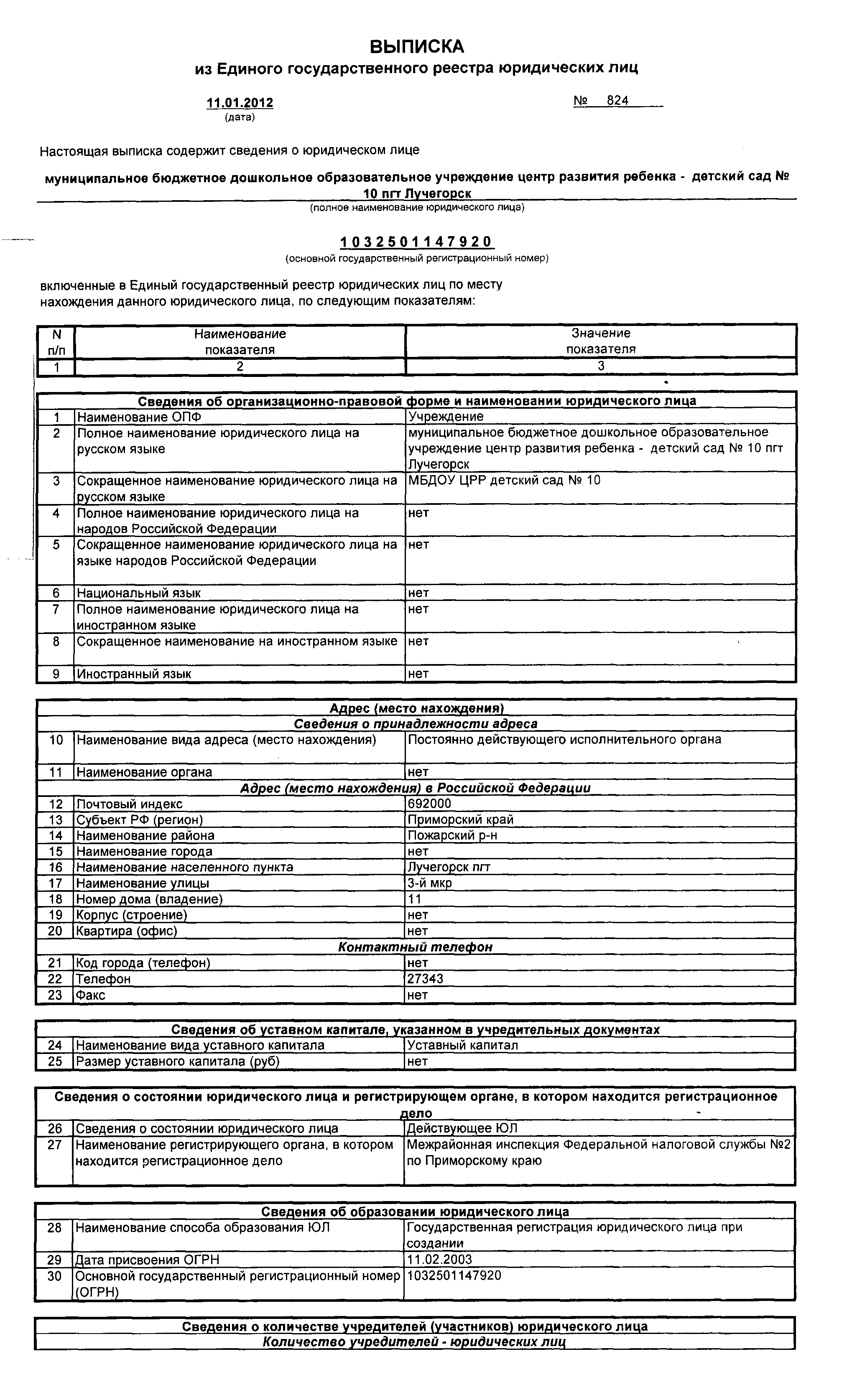 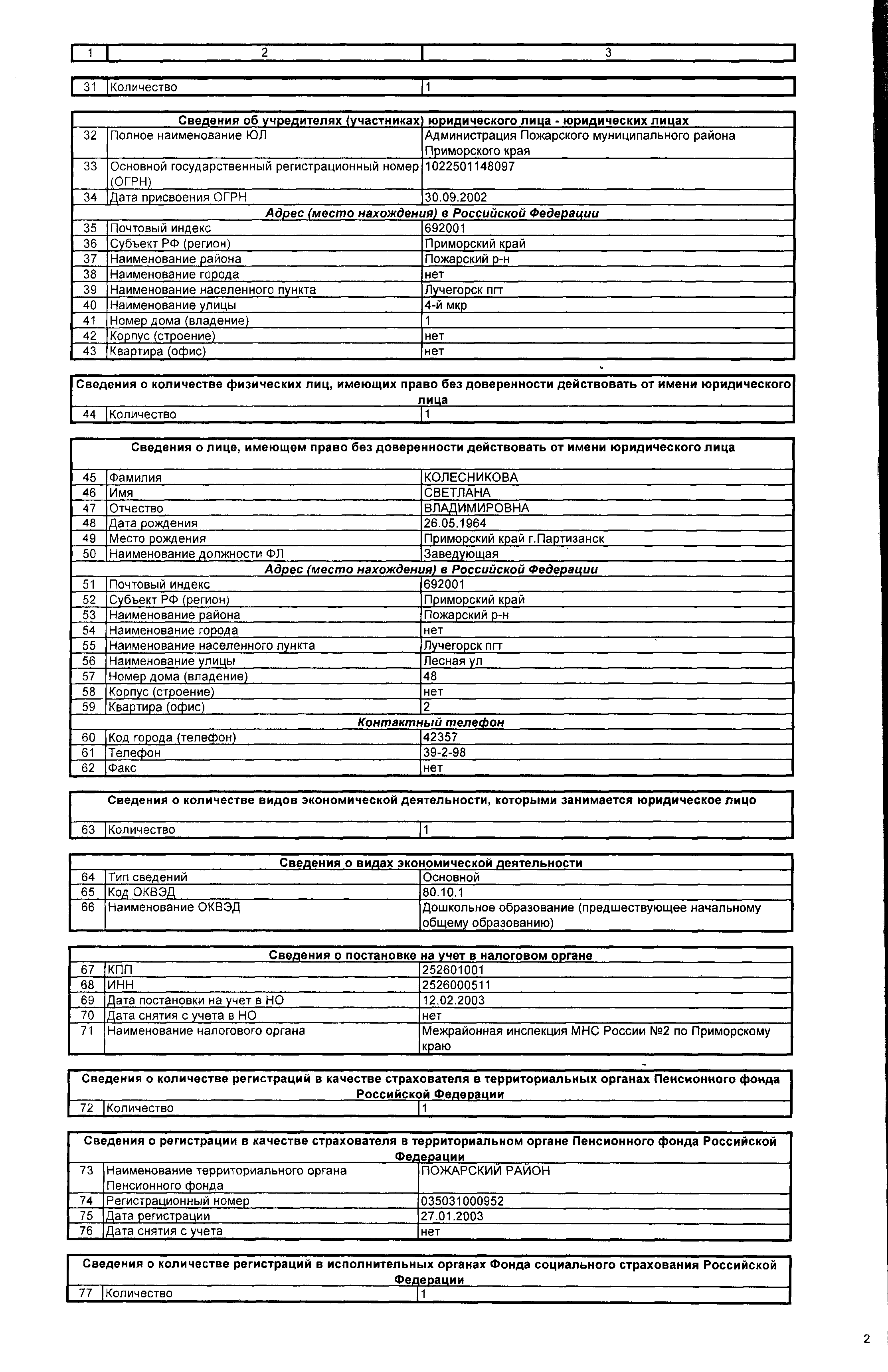 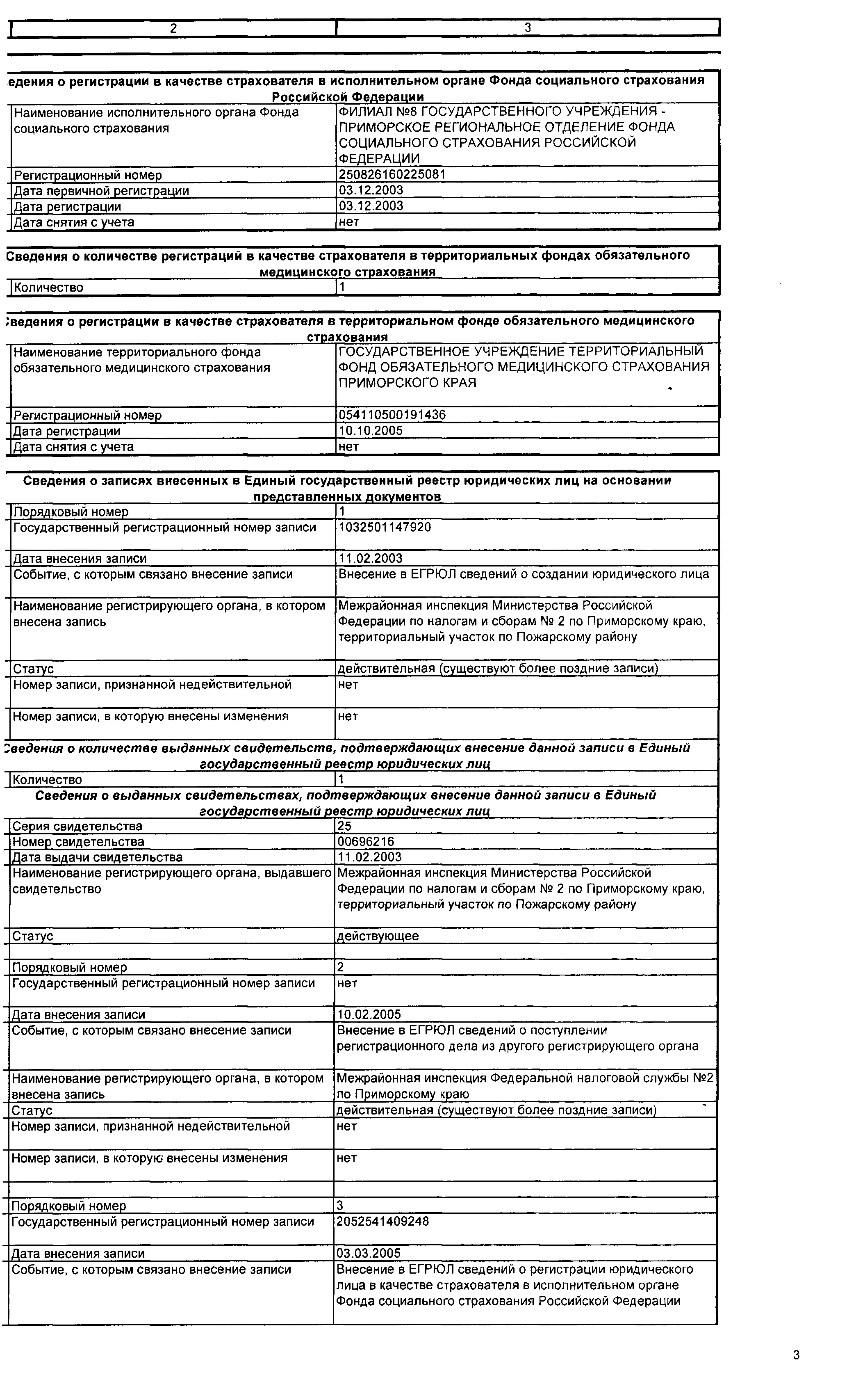 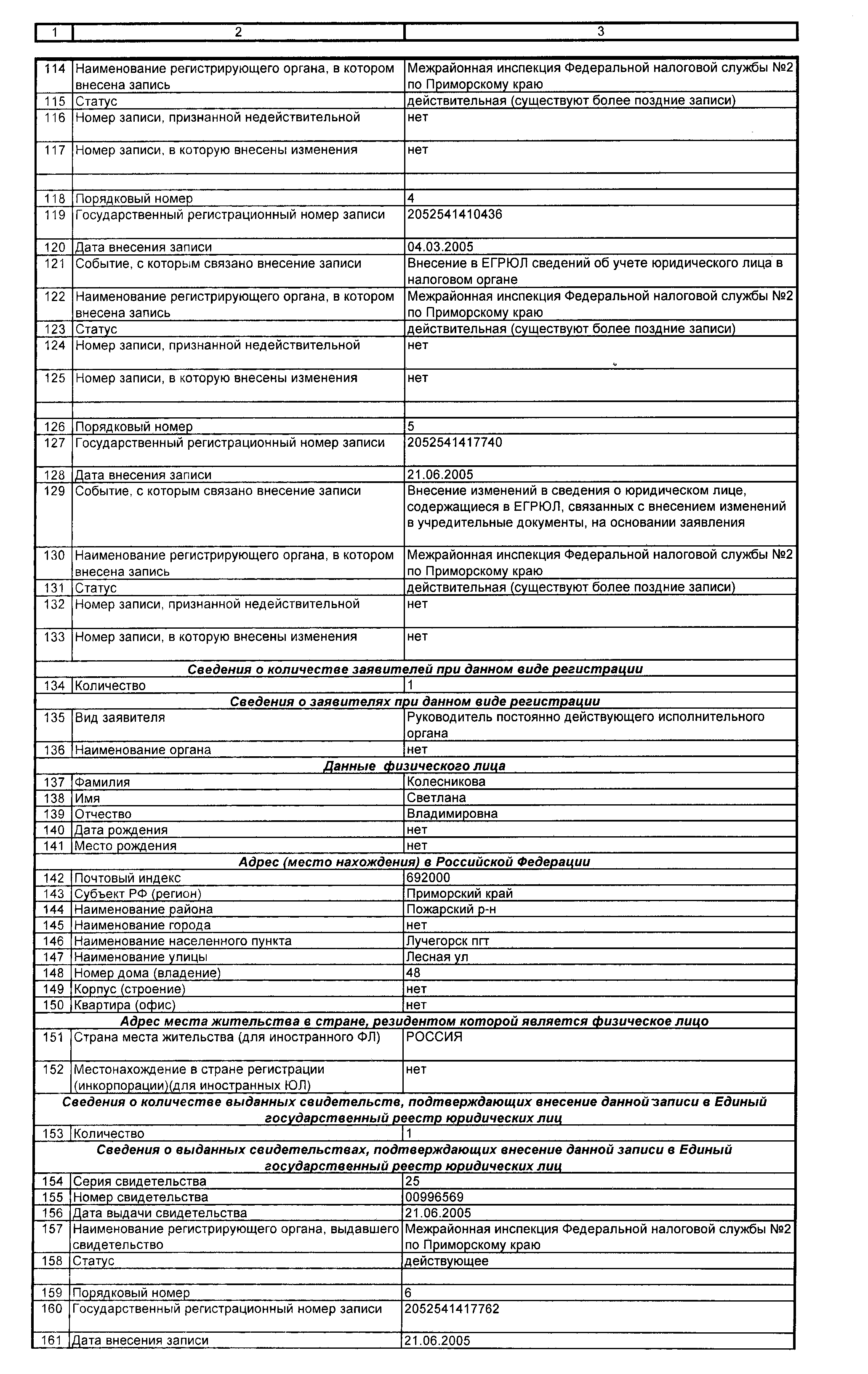 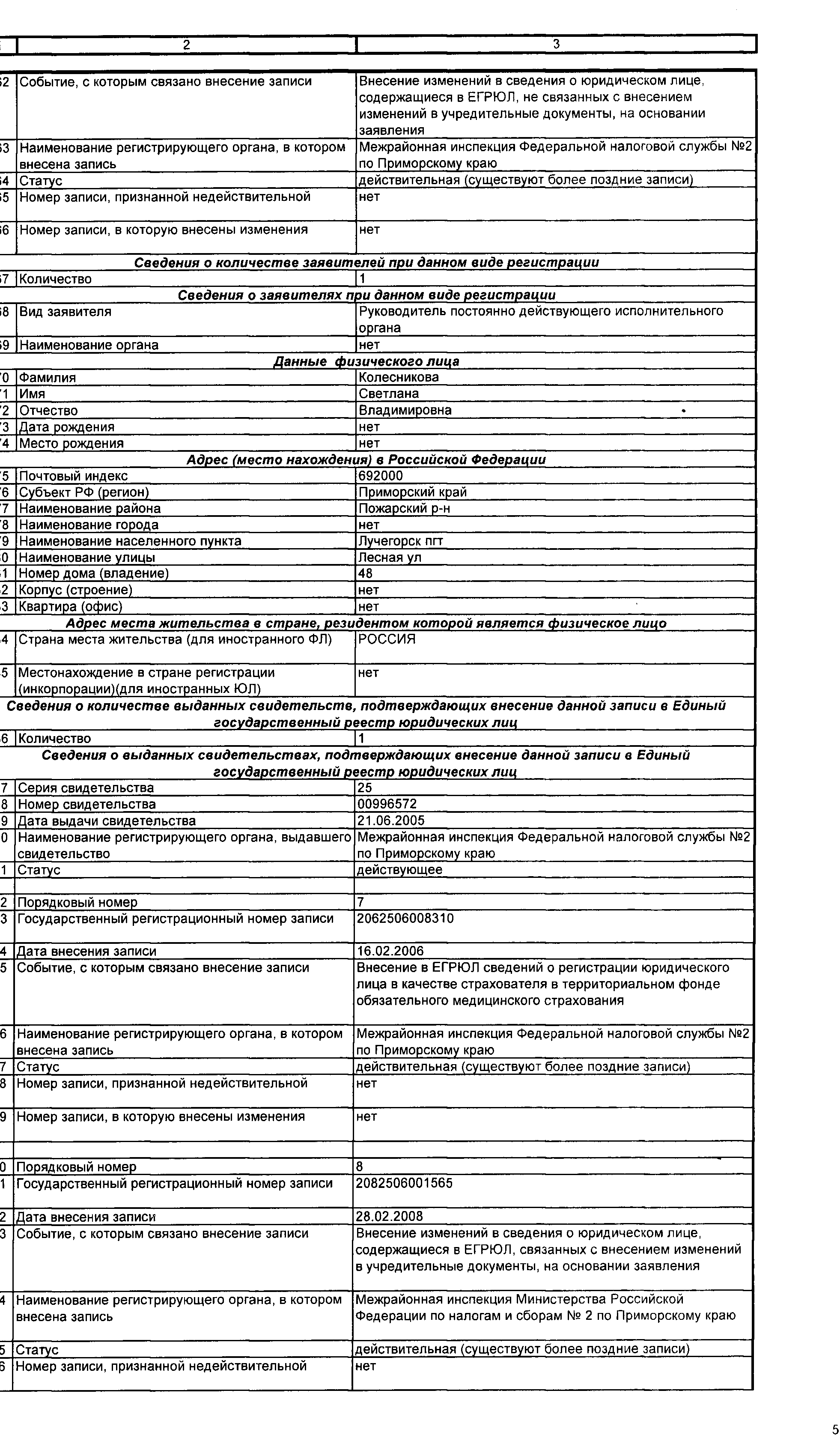 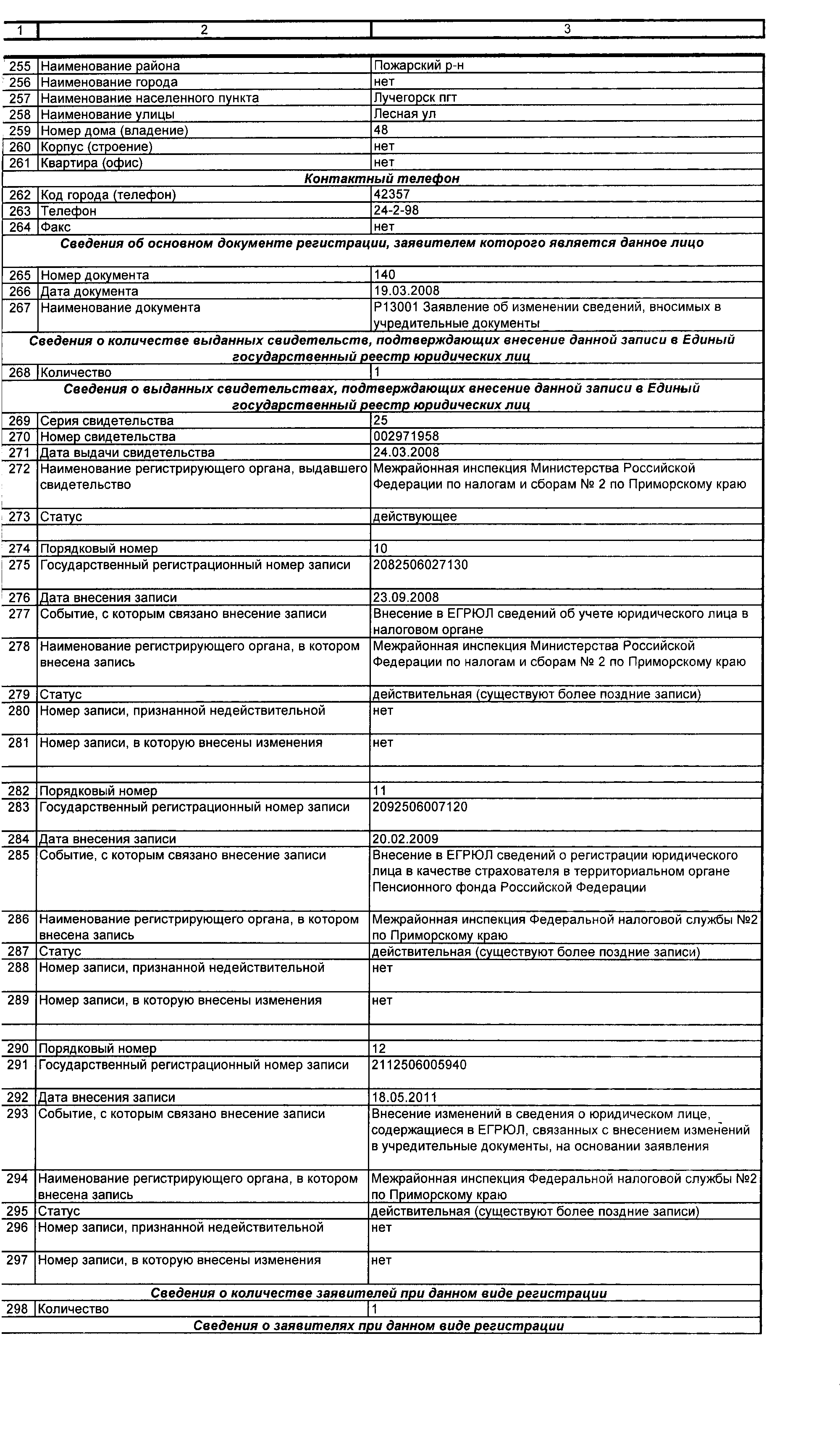 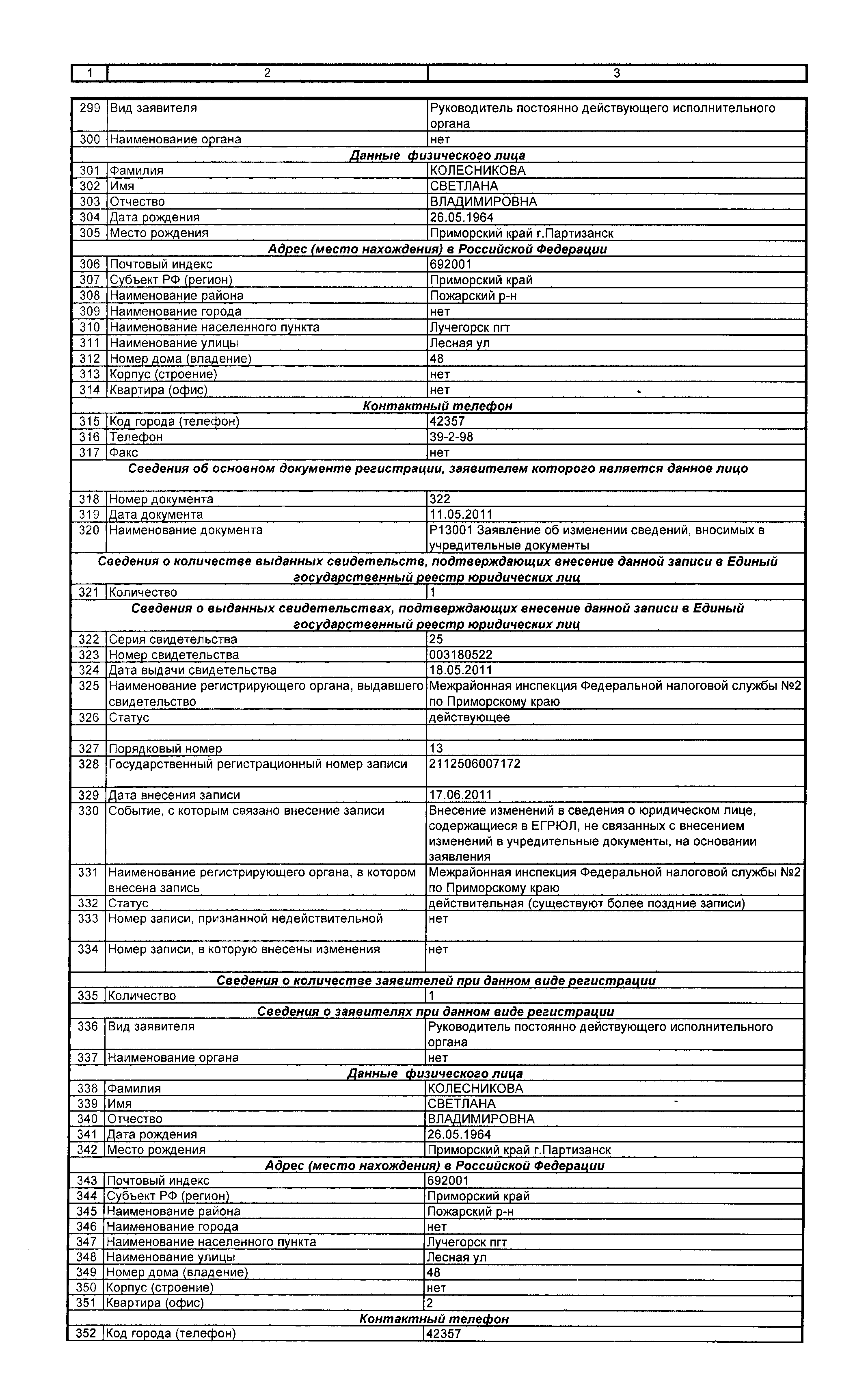 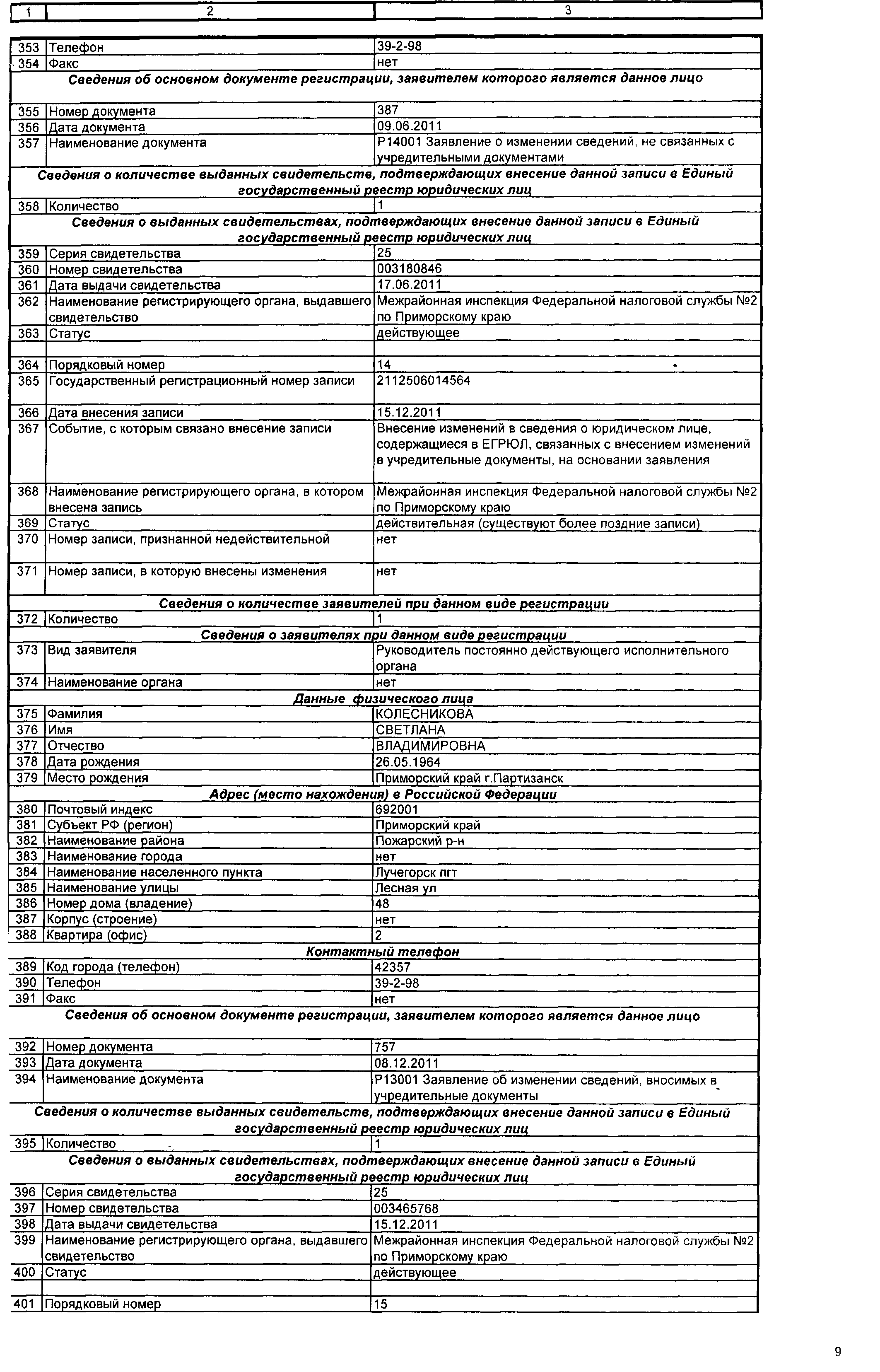 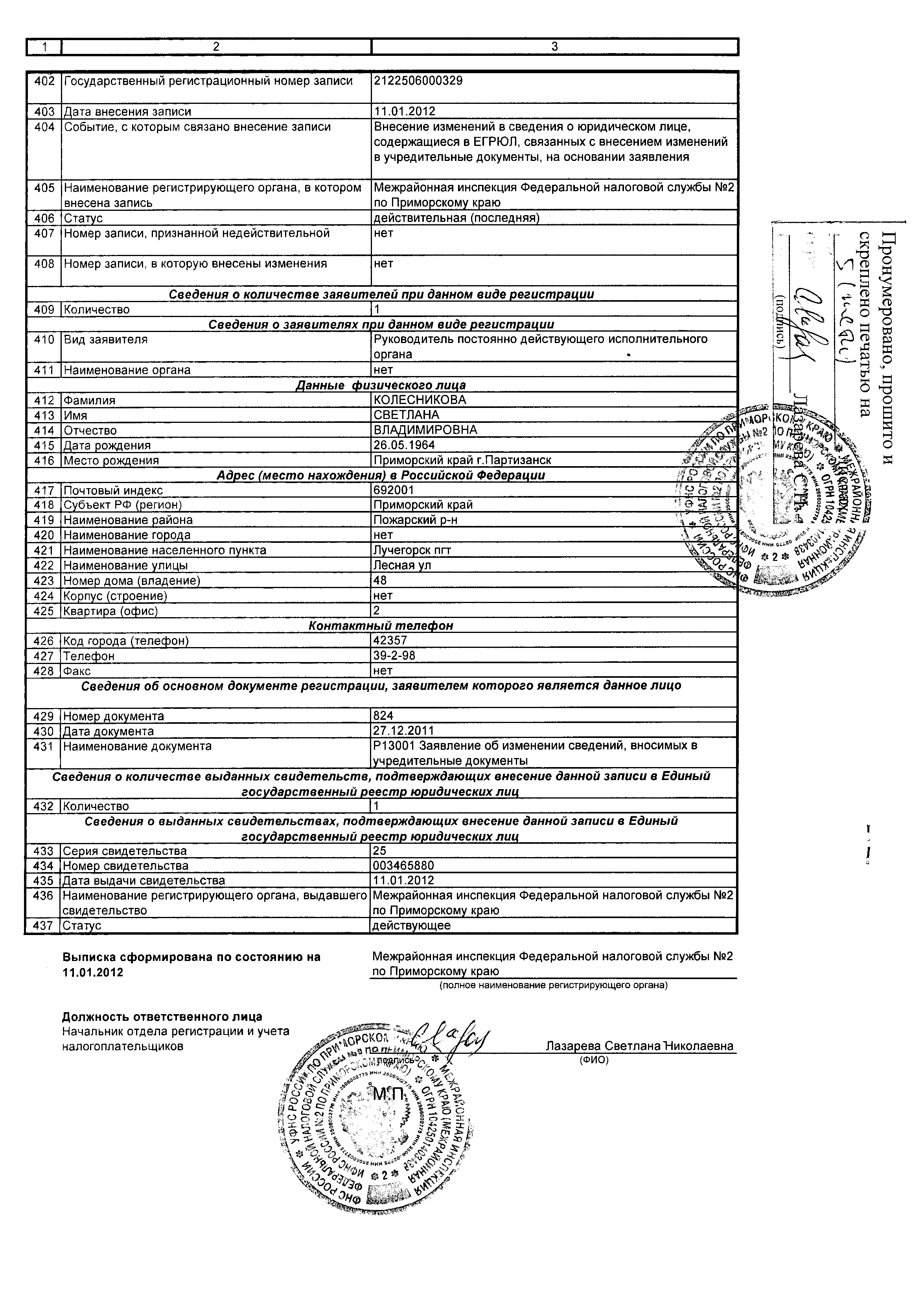 207Номер записи, в которую внесены изменениянетСведения о количестве заявителей при данном виде регистрацииСведения о количестве заявителей при данном виде регистрацииСведения о количестве заявителей при данном виде регистрации208Количество1Сведения о заявителях пСведения о заявителях при данном виде регистрации209Вид заявителяРуководитель постоянно действующего исполнительного органа210Наименование органанетДанные физического лицаДанные физического лицаДанные физического лица211ФамилияКОЛЕСНИКОВА212ИмяСВЕТЛАНА213ОтчествоВЛАДИМИРОВНА214Дата рождения26.05.1964215Место рождения, отсутствует, ПРИМОРСКИЙ, , ПАРТИЗАНСК	Адрес (место нахождения) в Российской ФедерацииАдрес (место нахождения) в Российской ФедерацииАдрес (место нахождения) в Российской Федерации216Почтовый индекс692000217Субъект РФ (регион)Приморский край218Наименование районаПожарский р-н219Наименование городанет220Наименование населенного пунктаЛучегорск пгт221Наименование улицыЛесная ул222Номер дома (владение)48223Корпус(строение)нет224Квартира (офис)нетКонтактный телефонКонтактный телефонКонтактный телефон225Код города (телефон)42357226Телефон24-2-98227ФакснетСведения об основном документе регистрации, заявителем которого является данное лицоСведения об основном документе регистрации, заявителем которого является данное лицоСведения об основном документе регистрации, заявителем которого является данное лицо228Номер документа96229Дата документа27.02.2008230Наименование документаР13001 Заявление об изменении сведений, вносимых в учредительные документыСведения о количестве выданных свидетельств, подтверждающих внесение данной записи в Единыйгосударственный реестр юридических лицСведения о количестве выданных свидетельств, подтверждающих внесение данной записи в Единыйгосударственный реестр юридических лицСведения о количестве выданных свидетельств, подтверждающих внесение данной записи в Единыйгосударственный реестр юридических лиц231Количество1Сведения о выданных свидетельствах, подтверждающих внесение данной записи в Единый государственный реестр юридических лицСведения о выданных свидетельствах, подтверждающих внесение данной записи в Единый государственный реестр юридических лицСведения о выданных свидетельствах, подтверждающих внесение данной записи в Единый государственный реестр юридических лиц232Серия свидетельства25233Номер свидетельства002971904234Дата выдачи свидетельства28.02.2008235Наименование регистрирующего органа, выдавшего свидетельствоМежрайонная инспекция Министерства Российской Федерации по налогам и сборам № 2 по Приморскому краю236Статусдействующее237Порядковый номер9238Государственный регистрационный номер записи2082506002214239Дата внесения записи24.03.2008240Событие, с которым связано внесение записиВнесение изменений в сведения о юридическом лице, содержащиеся в ЕГРЮЛ, связанных с внесением изменений в учредительные документы, на основании заявления241Наименование регистрирующего органа, в котором внесена записьМежрайонная инспекция Министерства Российской Федерации по налогам и сборам № 2 по Приморскому краю242Статусдействительная (существуют более поздние записи)243Номер записи, признанной недействительнойнет244Номер записи, в которую внесены изменениянетСведения о количестве заявителей при данном виде регистрацииСведения о количестве заявителей при данном виде регистрацииСведения о количестве заявителей при данном виде регистрации245Количество1Сведения о заявителях пСведения о заявителях пои данном виде регистрации246Вид заявителяРуководитель постоянно действующего исполнительного органа247Наименование органанетДанные физического лицаДанные физического лицаДанные физического лица248ФамилияКОЛЕСНИКОВА249ИмяСВЕТЛАНА250ОтчествоВЛАДИМИРОВНА251Дата рождения26.05.1964252Место рождения, отсутствует, ПРИМОРСКИЙ, , ПАРТИЗАНСК	Адрес (место нахождения) в Российской ФедерацииАдрес (место нахождения) в Российской ФедерацииАдрес (место нахождения) в Российской Федерации253Почтовый индекс692000254Субъект РФ (регион)Приморский край